Tutorial E8 Using Drop Caps                                                                                                               (16 points)Publisher makes it easy for you to add _______________ caps to any of your ___________ items.
This helps to distinguish text from ______________ text within your __________________.First, _____________________ your text.In your ribbon, you will notice that when you highlight the text, you will have ________________ tools and _____________ box tools appear in your ribbon.
Select the…(circle one)Textbox tools or
Drawing tools

You will see in the _______________________ group that you have an option for _____________   cap.To control more drop cap features and use more advanced options, what should you select?
Here, you can select the ________________________ and ______________________ you wish for it to appear.
You can also select the ____________ of the letters and the ______________ of letters you actually want drop capped.
You can adjust your ___________    ______________ to change the appearance of the drop cap and how it connects with the text in the text box.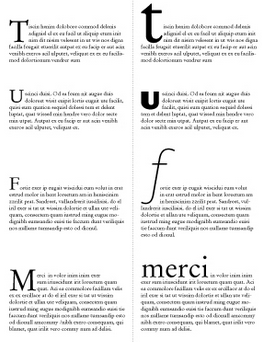 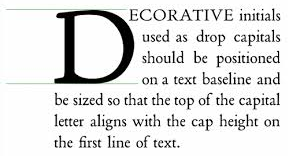 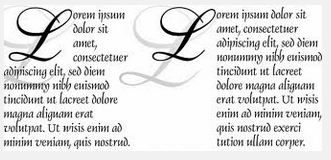 